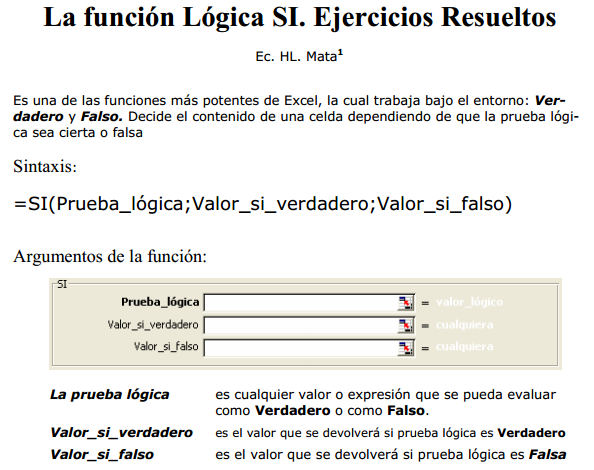 EJEMPLO 1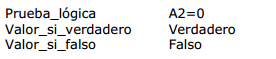 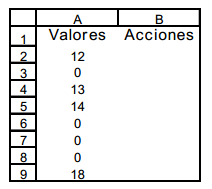 EJEMPLO 2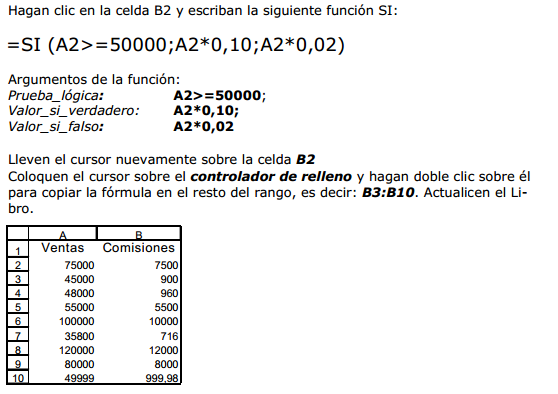 EJEMPLO 3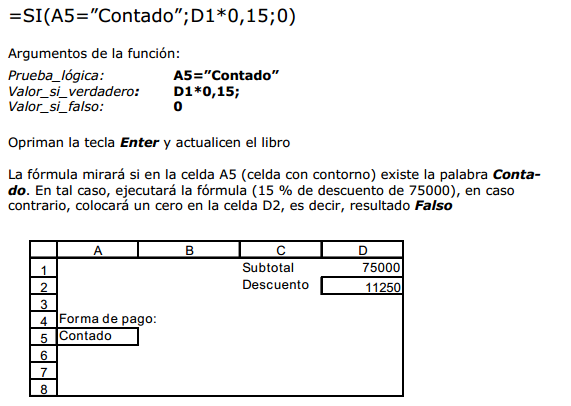 EJEMPLO 4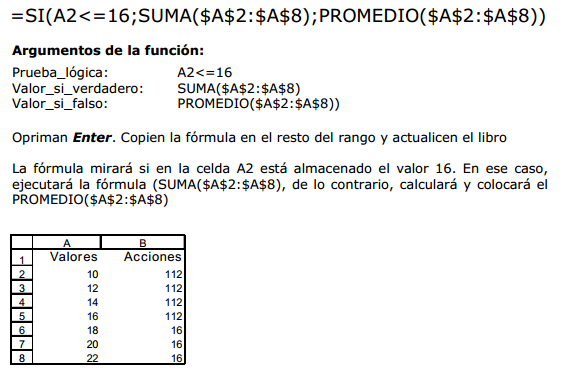 EJEMPLO 5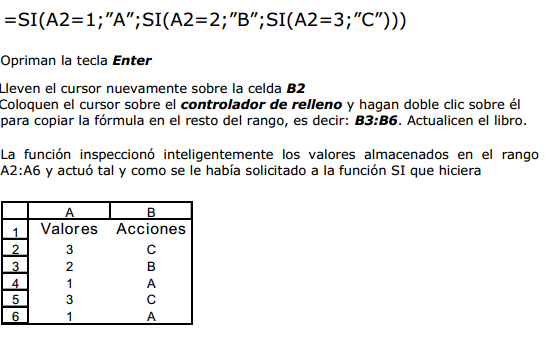 EJEMPLO 6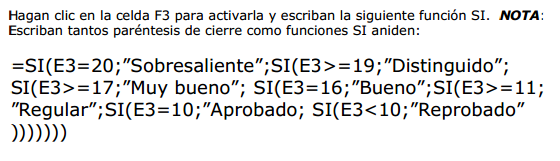 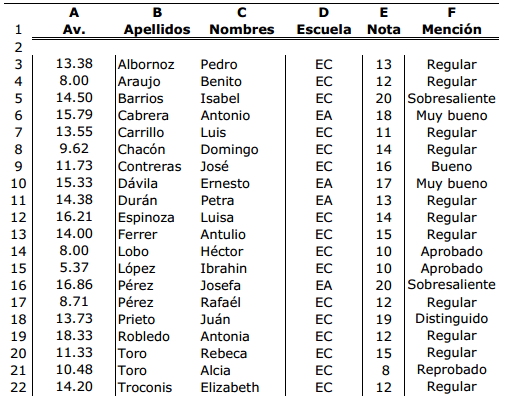 http://webdelprofesor.ula.ve/economia/hmata/Notas/La%20Funcion%20Logica%20SI%20Ejercicios%20Resueltos.pdf